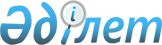 О внесении изменений в постановление акимата Качирского района от 16 июня 2015 года № 154/5 "Об утверждении Положения о государственном учреждении "Отдел образования Качирского района"
					
			Утративший силу
			
			
		
					Постановление акимата Качирского района Павлодарской области от 14 марта 2016 года № 63/2. Зарегистрировано Департаментом юстиции Павлодарской области 11 апреля 2016 года № 5057. Утратило силу постановлением акимата района Тереңкөл Павлодарской области от 4 января 2019 года № 1 (вводится в действие со дня его первого официального опубликования)
      Сноска. Утратило силу постановлением акимата района Тереңкөл Павлодарской области от 04.01.2019 № 1 (вводится в действие со дня его первого официального опубликования).
      В соответствии с Законом Республики Казахстан от 23 января 2001 года "О местном государственном управлении и самоуправлении в Республике Казахстан", Законом Республики Казахстан от 1 марта 2011 года "О государственном имуществе", Указом Президента Республики Казахстан от 29 октября 2012 года № 410 "Об утверждении Типового положения государственного органа Республики Казахстан" акимат Качирского района ПОСТАНОВЛЯЕТ:
      1. Внести в постановление акимата Качирского района от 16 июня 2015 года № 154/5 "Об утверждении Положения о государственном учреждении "Отдел образования Качирского района" (зарегистрированное в Реестре государственной регистрации нормативных правовых актов за № 4588, опубликованное в газетах "Тереңкөл тынысы", "Заря" № 29 от 23 июля 2015 года) следующие изменения:
      в Положении о государственном учреждении "Отдел образования Качирского района", утвержденном указанным постановлением:
      в пункте 20 подпункт 25) исключить;
      в пункте 34 абзац второй исключить.
      2. Государственному учреждению "Отдел образования Качирского района" принять необходимые меры, вытекающие из настоящего постановления.
      3. Контроль за выполнением данного постановления возложить на заместителя акима района по социальным вопросам.
      4. Настоящее постановление вводится в действие со дня его первого официального опубликования.
					© 2012. РГП на ПХВ «Институт законодательства и правовой информации Республики Казахстан» Министерства юстиции Республики Казахстан
				
      Аким района

Ж. Шугаев
